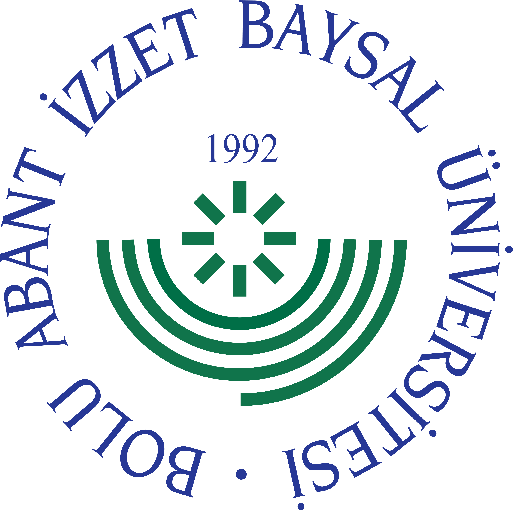 
     GÖREV YETKİ VE SORUMLULUK
FORMU     Bu formda açıklanan görev tanımını okudum. Görevimi burada belirtilen şekilde yerine getirmeyi kabul ediyorum.           ONAYLAYANDoküman NoGT - 130İlk Yayın TarihiBaskı NoRevizyon No/TarihBirimiKütüphane ve Dokümantasyon Daire BaşkanıGörev UnvanıKütüphane Hizmetleri Şube MüdürüBağlı Olduğu YöneticiDaire BaşkanıYerine Vekalet Edecek KişiGörevlendirilen PersonelGörev, Yetki ve SorumluluklarGörevini kanun, tüzük, yönetmelik ve diğer mevzuat kapsamında zamanında ve eksiksiz olarak yapmak ve yaptırmak, Alt birimler arasındaki iş akışının eşgüdümlü, sağlıklı ve doğru yürümesini denetlemek, Kütüphanede yapılan çalışmaları takip etmek, denetimini yapmak, aksaklıkları gidermek, Kütüphane hizmetleri ile ilgili teknolojik ve güncel gelişmeleri takip etmek, uygulamalara yansıması gereken gelişmeleri değerlendirmek ve uygulamaya yönelik nihai kararı almak üzere Başkana iletmekPersonel arasında dengeli görev bölümü ve iş dağılımı yaparak hizmetin düzenli, verimli ve süratli bir şekilde yürütülmesini sağlamak, Gelen giden yazıları paraflama işlemlerini yaparak ilgisine göre dağıtımını yapmak, Birimlerden gelen aylık faaliyet raporlarını konsolide ederek Başkanlığa sunmak, Kütüphanede yapılan iş ve işlemler konusunda Başkana bilgi vermek, yapılamayan işleri gerekçeleri ile birlikte açıklamak,Teknik Hizmetler Birimi ile Okuyucu Hizmetler Biriminde yapılan işlerin yürütülmesinde gerekli takip ve koordinasyonu sağlamak, Başkanlığa satın alınacak mal ve malzemelerin ihtiyaç planlamasını yapmak ve öncelik sırasına göre işlemlerinin yapılmasını ve kontrol edilmesini sağlamak,Her yıl Birim Faaliyet Raporunda kullanılmak üzere güncel verileri hazırlayarak Başkanlığa sunmak, Şube Müdürlüğünün görev alanına giren iş süreçlerinin belirlenmesi, buna ilişkin uygulama sonuçlarının takip edilmesi, değerlendirilmesi, gerektiğinde revize edilmesi ile ilgili çalışmaları yapmak Gerektiğinde Daire Başkanına vekâlet etmek, Etik kurallara uygun davranışlarda bulunmak, görevlerini zamanında ve eksiksiz yerine getirmek, Görevi ile ilgili süreçleri Üniversitemiz Kalite Politikası ve Kalite Yönetim Sistemi çerçevesinde, kalite hedefleri ve prosedürlerine uygun olarak yürütmek. Bağlı bulunduğu yönetici veya üst yöneticilerin, görev alanı ile ilgili vereceği diğer işleri iş sağlığı ve güvenliği kurallarına uygun olarak yapmak, Kütüphane Hizmetleri Şube Müdürü, yukarıda yazılı olan bütün bu görevleri kanunlara ve yönetmeliklere uygun olarak yerine getirirken Daire Başkanına karşı sorumludur.UnvanıTarihAdı SoyadıİmzaUnvanıTarihAdı Soyadıİmza